Please refer to the UNBC Policy on Research Involving Human Participants prior to completion and submission of this application. Reviews are conducted according to the principles and spirit of the Tri-Council Policy Statement: Ethical Conduct for Research Involving Humans 2018 (TCPS2). If you have questions about or require assistance with the completion of this form, please contact the Office of Research at (250) 960-6735 or reb@unbc.ca.Section A – Type of ApplicationSection B – Applicant Information (Please complete all sections that apply)Section C – Research Project DetailsTitle of Project Type of ProjectSource of Funding Please refer to TCPS2, Article 7.4, for more information on Financial Conflicts of Interest.Project DatesHave there been any further changes to the protocol that received clearance from the REB? Section D – SignaturesAll researchers participating in the project must sign below in order for this application to be processed and reviewed.As the Principal Investigator on this project, my signature confirms that I will comply with the Tri-Council Policy Statement and all University of Northern British Columbia policies and procedures governing the protection of human participants in research, including but not limited to, ensuring that:the project is performed by qualified and appropriately trained personnel in accordance with REB protocol;no changes to the REB cleared protocol or consent form/statement are implemented without notification to the REB of the proposed changes and receipt of the subsequent REB clearance;significant adverse effects to research participants are promptly reported to the REB; anda further renewal application is submitted to the REB for continuation of the study beyond this 12 month renewal period.As a Student Researcher, in addition to the above, my signature also confirms that I am a registered student in good standing. My project proposal has been reviewed and cleared by my advisory committee (where applicable). If my status as a student changes, I will inform the REB.  For all students, the signature of a Faculty Supervisor is also required.As a Faculty Supervisor, I certify that the information provided in this application is complete and correct, and I approve the scientific merit of the research project.I understand that as principal Faculty Supervisor, I have ultimate responsibility for the conduct of the study, the ethical performance of the project and the protection of the rights and welfare of human participants. I agree to comply with the Tri-Council Policy Statement and all University of Northern British Columbia policies and procedures governing the protection of human participants in research, including, but not limited to, ensuring that:the project is performed by qualified and appropriately trained personnel in accordance with REB protocol;no changes to the REB cleared protocol or consent form/statement are implemented without notification to the REB of the proposed changes and receipt of the subsequent REB clearance;significant adverse effects to research participants are promptly reported to the REB  a further renewal application is submitted to the REB for continuation of the study beyond this 12 month renewal period.Supporting Document ChecklistPlease indicate which of the following supporting documents are appended to this application (please add extra lines where necessary). Include only those documents that have been revised or that are entirely new to this application (any changes/revisions must be clearly underlined and highlighted). Please ensure that all documents are clearly labeled, that all pages are clearly numbered, and attach them in the order in which they are listed below.Applicants are reminded that research with human subjectscannot be undertaken prior to obtaining approval by the Research Ethics Board per TCPS2, Article 6.11Please allow 2 weeks from submission for a response from the REB.Please note that applications submitted in July and August will be assessed subject to the availability of REB members, and as such the REB cannot guarantee a specific turnaround time for the review process.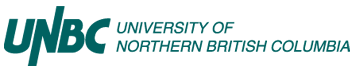 Research Ethics Board(REB)Office of ResearchRoom ADM 20183333 University WayPrince George, BC, V2N 4Z9(250) 960-6735Email: reb@unbc.ca Protocol #:Date Received:Romeo #:For Office Use OnlyResearch Ethics Protocol For Research With Human ParticipantsResearch Ethics Protocol For Research With Human ParticipantsResearch Ethics Protocol For Research With Human ParticipantsResearch Ethics Protocol For Research With Human ParticipantsResearch Ethics Protocol For Research With Human ParticipantsResearch Ethics Protocol For Research With Human ParticipantsRenewals and AmendmentsRenewals and AmendmentsRenewals and AmendmentsRenewals and AmendmentsRenewals and AmendmentsRenewals and AmendmentsRenewal / Extension (may include amendments to the original protocol)* please submit 2 months prior to the expiry of your current approval periodAmendment onlyHow to Submit:How to Submit:Please complete sections A, B, C, D and the Supporting Document Checklist. Incomplete applications will not be processed.Make sure to attach a copy of the original REB certificate or approval letter indicating the approval number, date and title of the project.Please submit the completed and signed application electronically to reb@unbc.ca. Please complete sections A, B, C, D and the Supporting Document Checklist. Incomplete applications will not be processed.Make sure to attach a copy of the original REB certificate or approval letter indicating the approval number, date and title of the project.Please submit the completed and signed application electronically to reb@unbc.ca. Application Deadline:Applications are reviewed on an ongoing basis. Please allow 2 weeks for a response from the REB.Application Deadline:Applications are reviewed on an ongoing basis. Please allow 2 weeks for a response from the REB.Principal Investigator:For students, please include the name of your Supervisor belowProgram/Department/School:Identify institution if not at UNBCPhone Number:Email:Supervisor’s Name:Please append additional pages with co-investigators’ names, if necessaryPlease append additional pages with co-investigators’ names, if necessaryPlease append additional pages with co-investigators’ names, if necessaryPlease append additional pages with co-investigators’ names, if necessaryPlease append additional pages with co-investigators’ names, if necessaryPlease append additional pages with co-investigators’ names, if necessaryPlease append additional pages with co-investigators’ names, if necessaryCo-Investigator(s):separate page(s) attachedseparate page(s) attachedProgram/Department/School:Identify institution if not at UNBCPhone Number:Email:UndergraduateUndergraduateUndergraduateUndergraduateUndergraduateUndergraduateResearch (including Honours Thesis)Research (including Honours Thesis)Research (including Honours Thesis)Classroom Project (Undergraduate student)GraduateGraduateGraduateGraduateGraduateGraduateResearch (including Thesis/Dissertations/Projects)Research (including Thesis/Dissertations/Projects)Research (including Thesis/Dissertations/Projects)Classroom Project (Graduate student)Post DoctoralPost DoctoralPost DoctoralPost DoctoralPost DoctoralPost DoctoralResearchResearchResearchResearchResearchFacultyFacultyFacultyFacultyFacultyFacultyResearchResearchClassroom Project (Faculty)OtherOtherOtherOtherOtherOtherPlease explain:Please explain:Date Research will Continue/Resume:**This date should be no sooner than 2 weeks from the application submissionDate Research is Expected to be Completed:****REB approval is for 12 months at a time. Renewals will have to be sought if the project duration will be longer than 12 monthsYesPlease describe the nature and significance of those changes in the space provided. Please also include a description of any changes or additions to your list of supporting documents, and please append those documents to this application, as well as identifying the changes by underlining and highlighting new text, and striking through text to be removed.NoNoSignature of Principal Investigator:Date:Signature of Co-Investigator(s):Date:Signature of Faculty Supervisor:Date:Copy of the original REB certificate or approval letter indicating the approval number, date and title of the project Copy of the original REB certificate or approval letter indicating the approval number, date and title of the project Copy of the original REB certificate or approval letter indicating the approval number, date and title of the project Other REB approvalsOther REB approvalsOther REB approvalsUNBC Institutional consents (e.g. Vice-President Research / Program / Department / School)UNBC Institutional consents (e.g. Vice-President Research / Program / Department / School)UNBC Institutional consents (e.g. Vice-President Research / Program / Department / School)Consents from Aboriginal groups or organizationsConsents from Aboriginal groups or organizationsConsents from Aboriginal groups or organizationsOther consents (please specify)Other consents (please specify)Research contract(s)Research contract(s)Research contract(s)Participant information letter(s)Participant information letter(s)Participant information letter(s)Participant consent form(s)Participant consent form(s)Participant consent form(s)Research assistant/transcriber confidentiality agreement(s)Research assistant/transcriber confidentiality agreement(s)Research assistant/transcriber confidentiality agreement(s)Participant recruitment materials (e.g. posters, letters, email scripts, etc.)Participant recruitment materials (e.g. posters, letters, email scripts, etc.)Participant recruitment materials (e.g. posters, letters, email scripts, etc.)Questionnaires or survey instrumentsQuestionnaires or survey instrumentsQuestionnaires or survey instrumentsResearch proposalResearch proposalResearch proposalOther (please specify)Other (please specify)